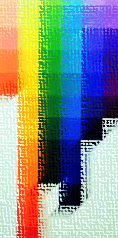 3422 Kirchberg076 327 7492Sehr geehrter zukünftiger Partner,Ich möchte Ihnen mit einigen Worten die Leistungen unseres Unternehmens vorstellen.Wir sind ein Familienunternehmen, das im Frühjahr 2016 von meiner Frau und mir gemeinsam gegründet wurde. Ich habe mir damit einen langjährigen Traum erfüllt: nach 21-jöhriger Berufstätigkeit im Baugewerbe setze ich meine Tätigkeit als Privatunternehmer fort und bin dadurch in der Lage, persönlichere und effektivere Kontakte mit Auftraggebern aufzubauen.Ich habe mir zum Ziel gesetzt, durch enge Kooperation in jeder Arbeitsphase eine vertrauensvolle, für beide Seiten vorteilhafte Beziehung mit den Auftraggebern zu entwickeln. Die Bedürfnisse des Auftraggebers haben dabei oberste Priorität. Mit der Expertise, die ich im Laufe meiner langjährigen Berufstätigkeit erworben habe, kann ich Ihre kreativen Ideen in die Tat umsetzen.Unsere Haupttätigkeiten:Malen, Hausräumung, RenovationenGipsenTapezierenFugenlose BeschichtungenReinigungsarbeitenHauswartungReinigungsarbeitenWas bietet Ihnen die Fernandez/Farkas GmbH?Qualität – auf alle von uns ausgeführten Arbeiten erhalten Sie Garantie21-jährige BerufserfahrungZuverlässigkeit, präzise Leistungen, Einhaltung von Fristen/TerminenBequemlichkeit, der Arbeitsort wird in ordentlichem und sauberem Zustand hinterlassenEnge Zusammenarbeit mit dem AuftraggeberUmsetzung kreativer Ideen und Verwirklichung der eigenen VorstellungenPersönlicher KontaktZügige Angebotserstellung nach Ermittlung des ArbeitsumfangsWir hoffen, mit dieser kurzen Vorstellung unseres Unternehmens Ihr Interesse geweckt zu haben und Sie bald als unseren Partner begrüssen zu dürfen.Mit freundlichen GrüsseCarlos Fernandez und Fernandez Farkas BeataFernandez/Farkas GmbH